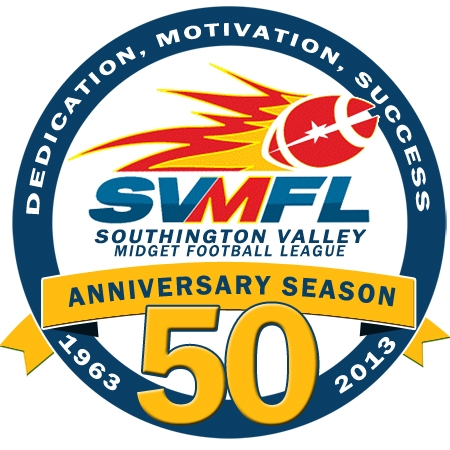 General Meeting MinutesDate:			June 11, 2013In Attendance:  	 Sarah Jean, Howard Campbell, Dave Harrold, Pat Testa, John Dogumbia, Jim Tracy, Chris Kohl, Ron Pastor, Theo Roderick, Shari Kohl, David Sullivan, Greg Sioch, Rob Thomson, Fred ParkeE-Board: 	George Cordoza, President; Jeff Buonanni, Vice PresidentScott Kieras, Treasurer; Hope Chapman, Secretary; Terry O’Shea, League Auxilary; Tom Porter, Kim Beaudoin Tim O’Shea, Equipment Manager and Andy Pettola, Flag and Powderpuff Commissioner			Absent: Tom Porter, Tackle CommissionerAttendees: 		 Meeting Agenda:Call to order - Meeting was called to order at 8:02pm by President George CordozoRoll call was conducted by Hope ChapmanAccept minutes of last meeting – Motion to accept minutes.Vendors Embroidery A-Z – Lisa Roberge Everything done in-houseCan set up online store offering products August-SeptemberNeeds 2 ½ - 3 weeks turn around timeDigital process for numbers, no separation with vinyl and doesn’t peelTeam colors would be available for sweatshirts; online design studio for cheer design on sweatshirtsAmerican Stitch & PrintGeorge Cordozo to discuss with E-BoardLou Urso – OfficialsSubmitted his officials By-Laws that the officials adhere toGeorge to send over new By-Laws to Lou UrsoMandatory Coaches meeting to be set up with officialsPowder Puff will have playoffs and a Super Bowl gameTackle Commissioner’s Report – Tom Porter, absent/Presented by George CordozoPractice starts 8/12Draft  – 7/30, 7/31, 8/1Combines – 7/15, 7/22, 7/29Football Camp Options – Jack Cochran a possibility for 7/8St. Paul’s High School CampJeff Buonanni referralGiants Clinic coming upUconn ClinicLight Update – Awaiting ratification on the loan for the bankLeague Auxilary ReportRegistration update – On site registration Saturday 6/14/ and  7/13 9am-12pmNFL Punt, Pass and Kick September 22ndDick’s Sporting Goods Partnership “A Day at Dick’s” Sunday 7/28 – 25% discount on that day for everyone who visits Dick’s that day.Sponsorship opportunities – Stickers for back of helmet/field signs and web sites and Yearbook for the league.  Sponsorship information to come from Terri shortly.  Halloween Bash – November 2nd 8pm-midnight, appetizers, open bar, raffles, silent auction partnersField Day for kids on lower fieldUConn Game a possibility based on interestFood Drive for Bread for Life Needs New LogoNeeds team information of how many teams for bins to compete weekly.Publicize in newspaperOctober Breast Cancer Awareness monthWrist bands – SVMFL “tackles” breast CancerPrize Calendar submitted by Chris KohlTreasurer Report  - Scott Kieras Balance at $25,017.30Old Scoreboard to be moved to lower field and refurbished. Online registrations light at this time of year Send out electronic version of registration fliersCheer Report – Kim Beaudoin Cheer Camp is tentatively booked – We have 8 girls signed up and need 15.  Set for July 24, 25, 26 for $150 3 sets of camp wear.Cheer coaches clinic to be either July 24 or 25th.Andy Pettola – Flag/PowderpuffHad successful Powder Puff clinic on Sunday 5/19/13 with 18 girls Flag report – 2013 will have less teams due to 3rd grade moving to Tackle CTim O’Shea – Equipment ManagerTim purchased 50 Zenith helmets for C Division (comes with chin strap) New BusinessCoaches meeting prior to first combine (Early July)Next membership meeting 7/9/13 for Coaches and bring Assistant CoachesFirst Aid training and CPR training for all coachesTentative Jamboree is 8/24/13Greg Sioch is retiring as head coach of the Raiders. Meeting adjourned at 9:42pmFlag and powderpuff coaches clinic times TBD Old BusinessLight updates  Vote on purchase of lightsMusco and Techline Sports were two vendorsTechline 26K less expensive $109,600 installed this year with no money down and 7 payments of $19,640.93 with 5.51% interest.  Payment deferred for first 12 months.Musco was 25% down 5 year term at 8% for 7 paymentsWarranty maintenance for 10 years covers both labor and materialOpen new bank  account for lights Motion carries unanimously for lights on lower fieldScoreboardSign pro will install the scoreboard.  $3500 to refurb.  Motion carries unanimously to pay.Scholarship/GraduationTwo scholarships given to SVMFL alumnae by George.  Looking to get photo of them at field house.New BusinessSponsor signs on the scoreboard pole at $500 perSign for permanent sponsors/plaquesMeeting adjourned at 9:20